Cet été, on continue à lire!Bonjour,L’été dernier, près de 250 000 enfants de partout au pays ont participé au Club de lecture d’été TD. Nous avons besoin de votre aide pour faire encore mieux cette année!Des études ont montré que les enfants qui continuent à lire pendant l’été réussissent mieux à la rentrée scolaire.Le Club de lecture d’été TD est donc plus important que jamais! Et comme vous êtes une personne influente [de/d’/au/à/en] [communauté/ville/pays], nous espérons que vous nous aiderez dans nos efforts pour encourager les enfants à lire pendant leurs vacances.Le Club de lecture d’été TD met en vedette des auteurs et des illustrateurs canadiens, et invite les enfants à découvrir le plaisir de lire à leur façon pour que l’amour de la lecture les accompagne toute leur vie. Offert gratuitement par plus de 2 000 bibliothèques publiques au Canada, il est conçu par la Bibliothèque publique de Toronto en partenariat avec Bibliothèque et Archives Canada. Le soutien financier est généreusement assuré par le Groupe Banque TD.Du lundi 12 juin au lundi 26 juin 2023, nous invitons tous les enfants à s’inscrire au Club. L’inscription peut se faire de deux façons : sur le Web à clubdelecturetd.ca ou dans une bibliothèque publique participante, où on leur remettra un carnet de lecture et des autocollants gratuits.Pourriez-vous nous aider à passer le mot sur vos médias sociaux? Nous vous en serions très reconnaissant. Vous verrez plus loin des messages et des images qui vous faciliteront la tâche. L’idéal serait de publier vos messages dans la semaine du 7 juin, sur Twitter, Facebook, Instagram — ce qui vous convient le mieux!Nous vous invitons aussi à aimer notre page Facebook (@TDSRC.CLETD) et à nous suivre sur Twitter et Instagram (@TDSRC_CLETD).Merci d’aider les bibliothèques à donner le goût de la lecture aux enfants cet été, grâce au Club de lecture d’été TD!Idées de messages pour les médias sociauxLe [date], ta bibliothèque t’attend pour la journée À vos marques, prêts, lisez! Viens t’inscrire au Club de lecture d’été TD! clubdelecturetd.ca #CLETD @TDSRC_CLETDSalut les enfants! Rendez-vous à votre bibliothèque le [date] pour la journée À vos marques, prêts, lisez! Vous pourrez vous inscrire au Club de lecture d’été TD! clubdelecturetd.ca #CLETD @TDSRC_CLETDVous avez des enfants? Encouragez-les à lire cet été! Rendez-vous à votre bibliothèque le [date] et inscrivez-les au Club de lecture d’été TD. clubdelecturetd.ca #CLETD @TDSRC_CLETDC’est le retour du Club de lecture d’été TD! Inscris-toi pour participer à des jeux, relever des défis et découvrir des livres formidables dans tous les formats! clubdelecturetd.ca #CLETD @TDSRC_CLETDLe Club de lecture d’été TD invite tous les enfants à célébrer le plaisir de lire, peu importe leurs aptitudes. Viens t’inscrire et vis l’aventure! clubdelecturetd.ca #CLETD @TDSRC_CLETD Images et photos pour les médias sociaux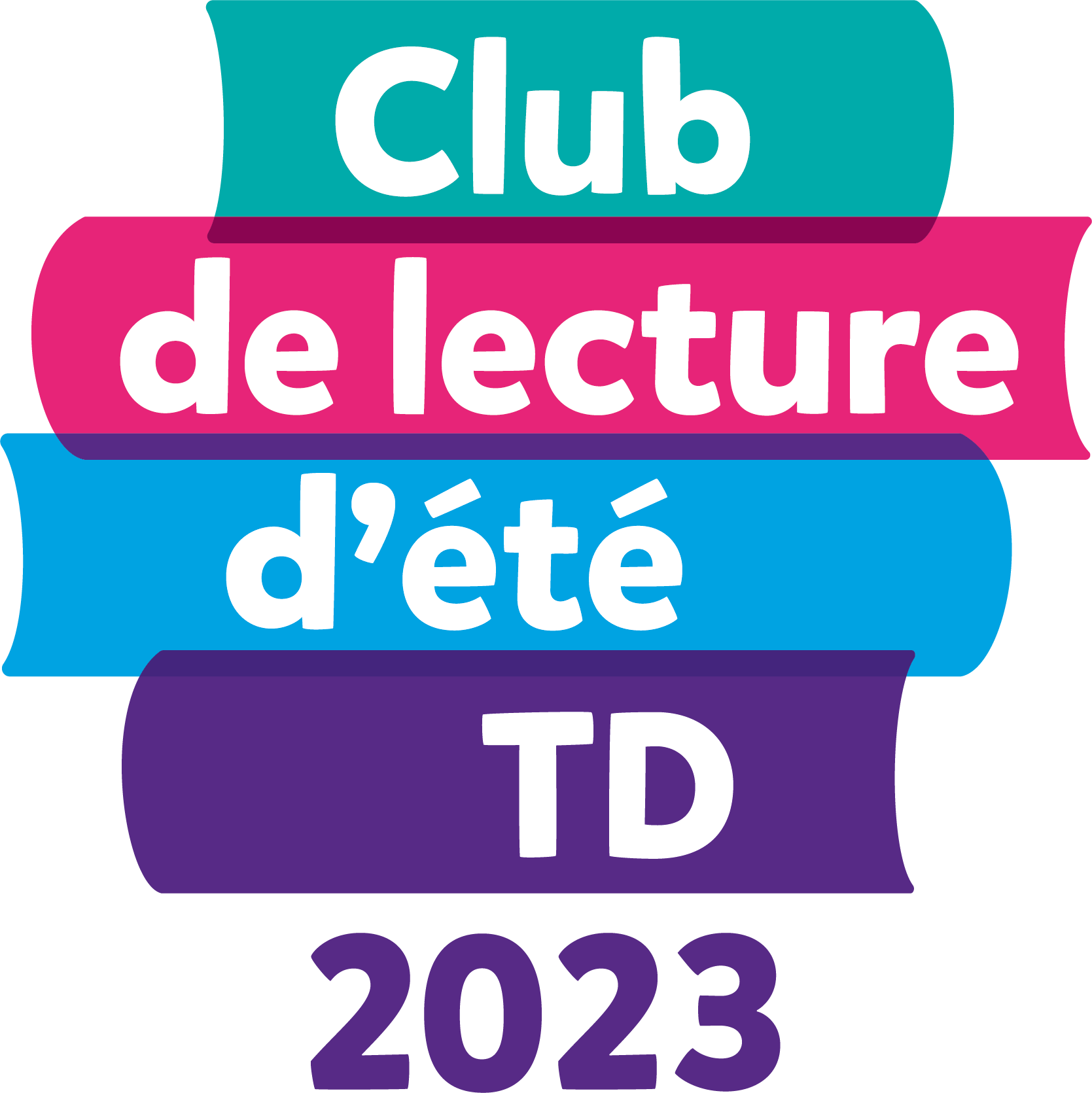 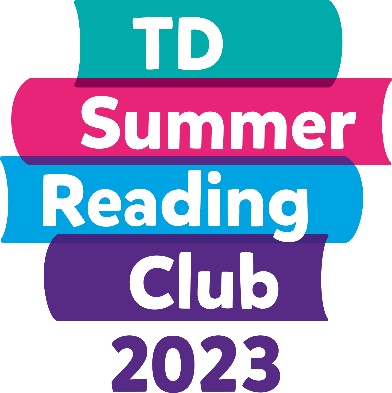 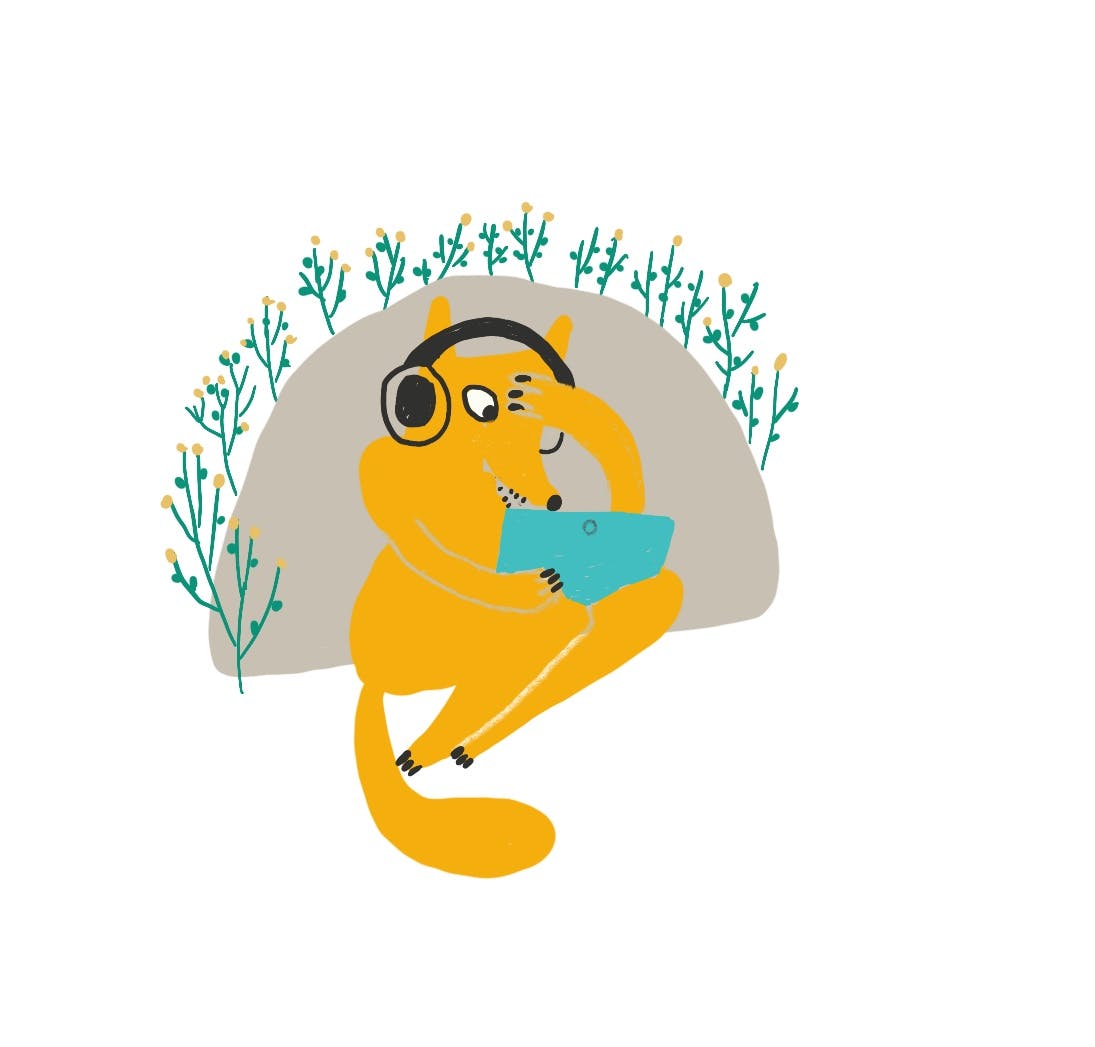 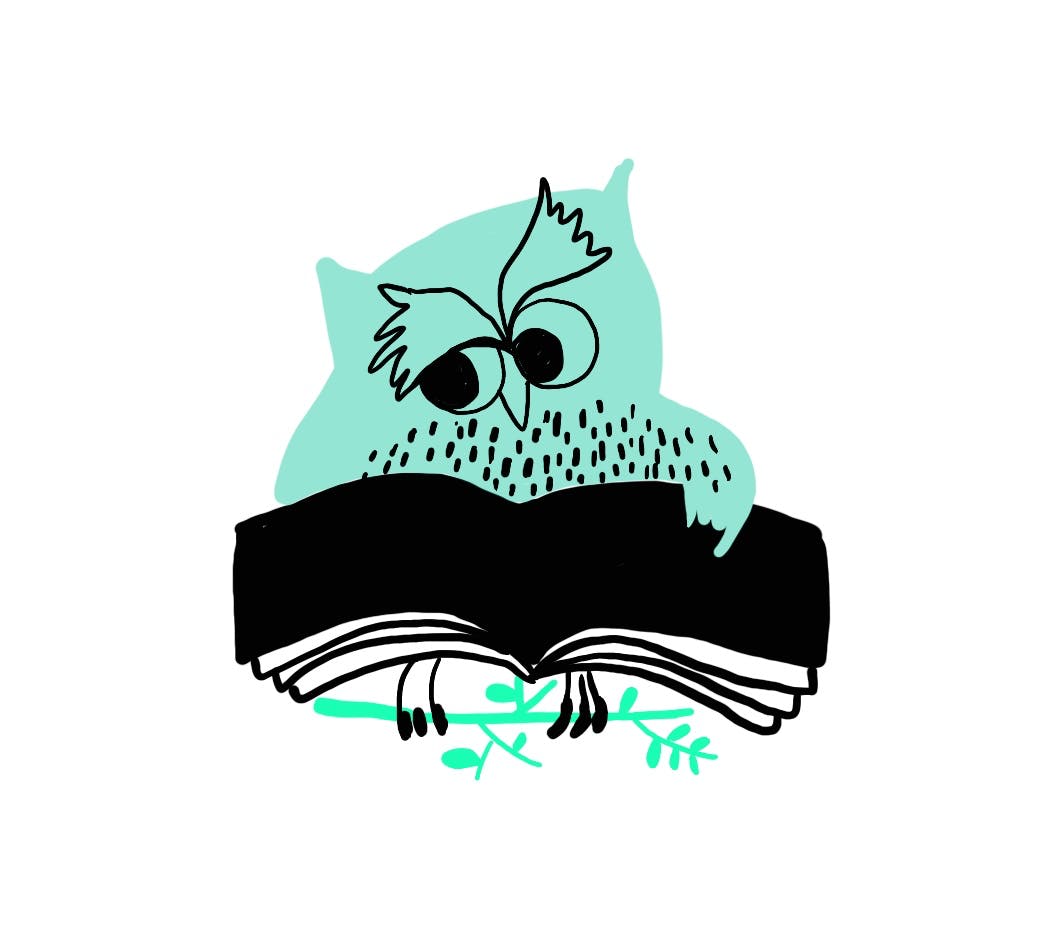 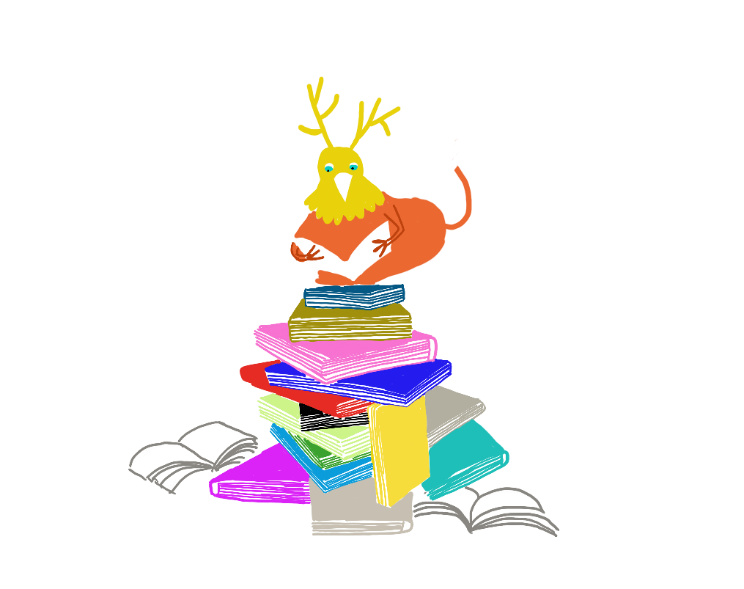 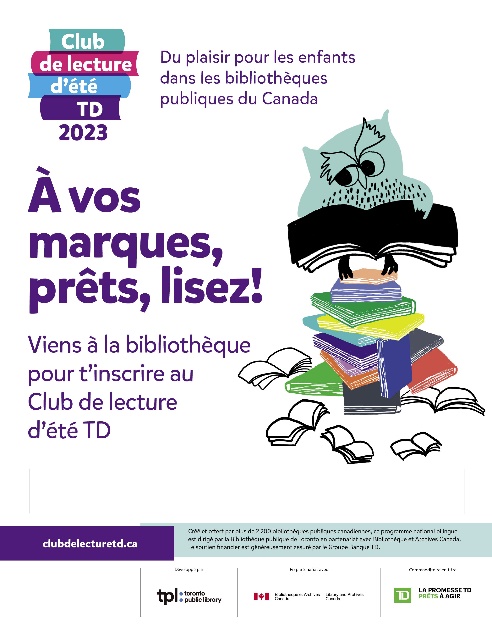 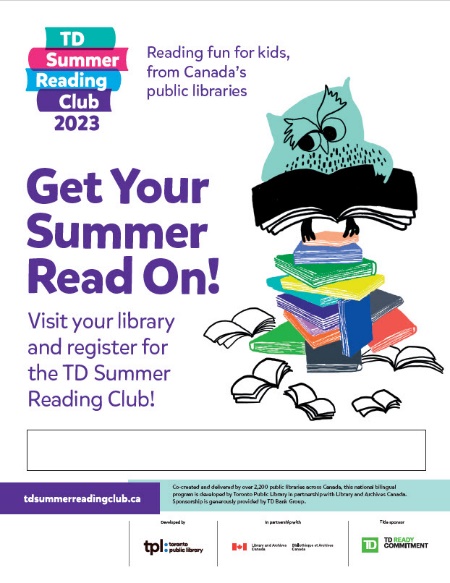 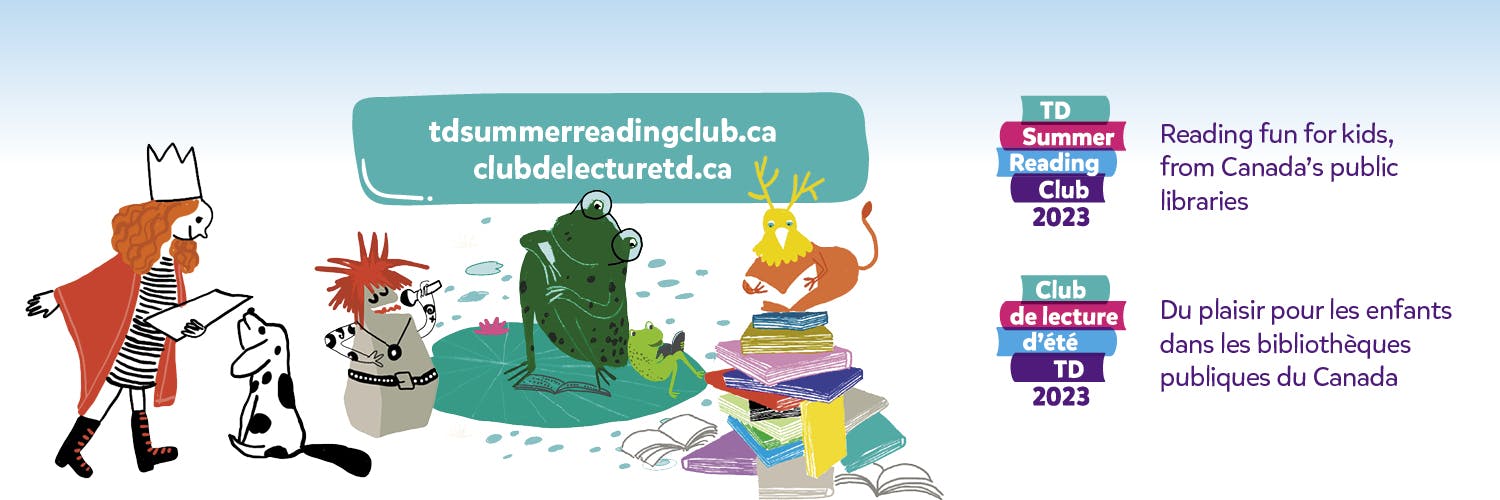 